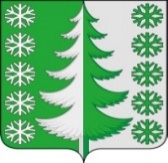 Ханты-Мансийский автономный округ - ЮграХанты-Мансийский муниципальный районмуниципальное образованиесельское поселение ВыкатнойАДМИНИСТРАЦИЯ СЕЛЬСКОГО ПОСЕЛЕНИЯПОСТАНОВЛЕНИЕот 09.12.2022                                                                                                      № 92 п. ВыкатнойОб отмене некоторых постановлений администрации сельского поселения Выкатной	Для приведения нормативных правовых актов в соответствие с действующим законодательством Российской Федерации:1. Признать утратившими силу:- постановление администрации сельского поселения Выкатной от 30.12.2016 № 54 «Об утверждении административного регламента предоставления муниципальной услуги «Предоставление информации об очередности предоставления жилых помещений на условиях социального найма»»;- постановление администрации сельского поселения Выкатной от 10.06.2021 № 42 «О внесении изменений в постановление администрации сельского поселения Выкатной от 30.12.2016 № 54 «Об утверждении административного регламента предоставления муниципальной услуги «Предоставление информации об очередности предоставления жилых помещений на условиях социального найма»»»;- постановление администрации сельского поселения Выкатной от 20.09.2021 № 69 «О внесении изменений в постановление администрации сельского поселения Выкатной от 30.12.2016 № 54 «Об утверждении административного регламента предоставления муниципальной услуги «Предоставление информации об очередности предоставления жилых помещений на условиях социального найма»»»;- постановление администрации сельского поселения Выкатной от 09.12.2021 № 89 «О внесении изменений в постановление администрации сельского поселения Выкатной от 30.12.2016 № 54 «Об утверждении административного регламента предоставления муниципальной услуги «Предоставление информации об очередности предоставления жилых помещений на условиях социального найма»»».2. Настоящее постановление вступает в силу с момента его официального опубликования (обнародования).3. Контроль за исполнением настоящего постановления оставляю за собой.Глава сельскогопоселения Выкатной                                                                        Н.Г. Щепёткин